СОВЕТ ДЕПУТАТОВ МУНИЦИПАЛЬНОГО ОБРАЗОВАНИЯНАЗИЕВСКОЕ ГОРОДСКОЕ ПОСЕЛЕНИЕКИРОВСКОГО МУНИЦИПАЛЬНОГО РАЙОНА  ЛЕНИНГРАДСКОЙ ОБЛАСТИтретьего созываР  Е  Ш  Е  Н  И  Еот  06  сентября  2018 года  № 18О внесении изменений в решение совета депутатов «О бюджете муниципального образования Назиевское городское поселение  Кировского муниципального района Ленинградской области на 2018 год» Статья 1Внести в решение совета депутатов муниципального образования Назиевское городское поселение Кировского муниципального района Ленинградской области от 20.12.2017 года №38 «О бюджете муниципального образования Назиевское городское поселение Кировского муниципального района Ленинградской области на 2018 год» (с изменениями внесенными решением совета депутатов от 07.02.2018 №03)следующие изменения: 1) часть 1 статьи 1:а) цифры «55 398,1» заменить цифрами «57 462,1»,б) цифры «62 076,4» заменить цифрами «64 140,4»;         2) часть 2 статьи 2 дополнить абзацем следующего содержания:"Предоставление иных межбюджетных трансфертов  муниципальному образованию Назиевское городское поселение Ленинградской области, передаваемых из бюджета Кировского муниципального района Ленинградской области за счет средств областного бюджета Ленинградской области на поддержку по развитию общественной инфраструктуры муниципального значения, осуществляется в соответствии с порядком, утвержденным постановлением администрации Кировского муниципального района Ленинградской области от 23.03.2018 №510.";3) четвертый абзац пункта 2.2 части 2  приложения 16 "Порядок и методика расчета    предоставления бюджету Кировского муниципального района Ленинградской области межбюджетных трансфертов на осуществление передаваемых  полномочий  по исполнению части функций по созданию, содержанию и организации деятельности аварийно-спасательных служб на территории поселения в 2018 году" изложить в следующей редакции:"С – норматив расходов на реализацию соответствующего полномочия Кировского муниципального района Ленинградской области в расчете на одного жителя за счет межбюджетных трансфертов из бюджетов  поселений Кировского муниципального района Ленинградской области на одного жителя с 01.01.2018 по 30.06.2018 - 0,634 руб., с 01.07.2018 по 31.12.2018 – 0,462 руб."         4) приложение 1 «Прогнозируемые поступления налоговых, неналоговых доходов и безвозмездных поступлений в бюджет муниципального образования Назиевское городское поселение Кировского муниципального района Ленинградской области на 2018 год» изложить в новой редакции (прилагается);        5) приложение 2 «Перечень и коды главных администраторов доходов бюджета муниципального образования Назиевское городское поселение Кировского муниципального района Ленинградской области на 2018 год» изложить в новой редакции (прилагается);        6) приложение 3 «Распределение бюджетных ассигнований по целевым статьям (муниципальным программам и непрограммным направлениям деятельности), группам и подгруппам видов расходов классификации расходов бюджетов, а также по разделам и подразделам классификации расходов бюджета МО Назиевское городское поселение на 2018 год» изложить в новой редакции (прилагается);7) приложение 4 «Ведомственная структура расходов бюджета муниципального образования Назиевское городское поселение Кировского муниципального района Ленинградской области на 2018 год» изложить в новой редакции (прилагается);         8) приложение 5 «Распределение бюджетных ассигнований МО Назиевского городского поселения по разделам и подразделам классификации расходов бюджетов на 2018 год» изложить в новой редакции (прилагается);9) приложение 7 «Адресная программа капитального строительства и капитального ремонта объектов МО Назиевское городское поселение на 2018 год» изложить в новой редакции (прилагается);10) приложение 8 «Формы и объем межбюджетных трансфертов, передаваемых бюджету Кировского муниципального района Ленинградской области из местного бюджета  на осуществление части полномочий по решению вопросов местного значения в соответствии с заключенными соглашениями» изложить в новой редакции (прилагается);         11) приложение 12 «Перечень дополнительных кодов классификации расходов бюджета МО Назиевское городское поселение на 2018 год» дополнить строками следующего содержания:Статья 2Настоящее решение вступает в силу со дня официального опубликования.Глава муниципального образования		               	А.С.ВавиловРазослано: дело, администрация -2, КФ КМР ЛО, Отдел №9 УФК по ЛО, Кировская городская прокуратура, УМП «Издательский дом «Ладога» («Назиевский вестник»), официальный информационный сайт в сети Интернет (http://nazia.lenobl.ru).	12Расходы за счет субсидий на финансирование в рамках государственных программ (Жилищно-коммунальное хозяйство)014Расходы за счет иных межбюджетных трансфертов на осуществление мероприятий по развитию общественной инфраструктуры муниципального значения в Ленинградской области529Расходы за счет субсидии бюджетам поселений на реализацию областного закона от 15 января 2018 года N 3-оз "О содействии участию населения в осуществлении местного самоуправления в иных формах на территориях административных центров муниципальных образований Ленинградской области"794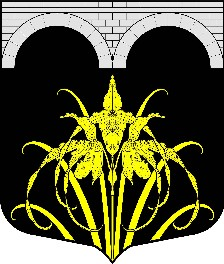 